Carta de PatrocinioJuan Pablo Letelier Morel, Senador de la República, patrocinio al Colegio Capellán Pascal en el torneo delibera 2012, organizado por la biblioteca del Congreso Nacional para su proyecto de ley, "Certificación de horas ejercidas en trabajos voluntarios durante la enseñanza media". 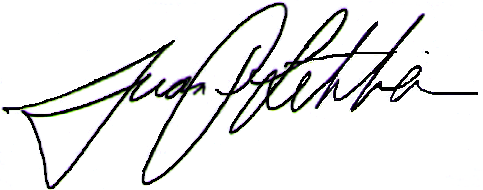 Juan Pablo Letelier MorelSenador de la RepúblicaSenado de  Montt s/n Valparaíso Fono: 032-2-50.45.76- Fax: 32-2-50.46.31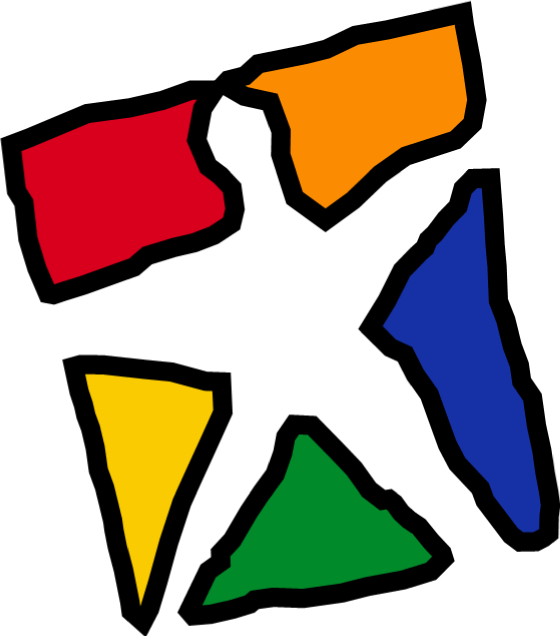 		Oficinas Distritales/Alcázar 759 Rancagua Fono: (72) 231467/Rengo: Urriola 433- Fono: 51.23.24 (72)/ San Fernando -Valdivia 1138 Fono: (72)71.50.97 /Santa Cruz -21 de Mayo Nº 0334-fono: (72) 82.94.24Chimbarongo/ Javiera Carrera 347 ACircunscripción 9//www.jpletelier.cl